Information for continuing education (CE) creditThe 2022 Vizient Member Networks Nursing Leadership Series:  Excelling Through Disruption: Advancing High ReliabilityActivity date: May 19, 2022Course director: Barbara Seymour, DNP, RN, NE-BC, CPPSVizient is committed to complying with the criteria set forth by the accrediting agencies in order to provide this quality course. To receive credit for educational activities, you must successfully complete all course requirements.RequirementsAttend the course in its entirety.After the course, you will receive an email with instructions that you will need to obtain your CE credit.Complete the process no later than October 02, 2022.Upon successful completion of the course requirements, you will be able to print your CE certificate.  Learning objectivesReview principles used to build and sustain high reliability organizationsDescribe how high reliability organization increase workforce engagement and collaborationIdentify management systems that promote leadership skills, personal accountability, and transparency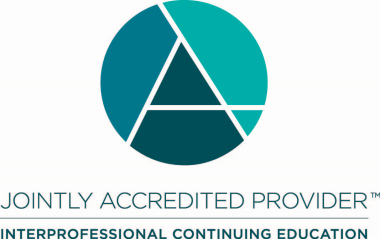 Joint Accreditation Statement:In support of improving patient care, Vizient, Inc. is jointly accredited by the Accreditation Council for Continuing Medical Education (ACCME), the Accreditation Council for Pharmacy Education (ACPE), and the American Nurses Credentialing Center (ANCC) to provide continuing education for the healthcare team.Designation Statement:NURSINGThis activity is designated for 1.00 contact hours.Vizient, Inc. is approved by the California Board of Registered Nursing, Provider Number CEP12580, for 1.00 contact hours.OTHERVizient, Inc. will award all other healthcare professionals who successfully complete the activity a Certificate of Participation indicating the maximum credits available. Various state license boards and credentialing bodies accept certificates of participation from accredited CE activities to meet CE requirements for license renewals and re-certification. It is the responsibility of the participant to contact their state licensing board and/or certifying body for verification on credit eligibility reciprocity.Identification, Mitigation, and Disclosure of Relevant Financial Relationships As an accredited provider of continuing education, Vizient, Inc. is dedicated to ensuring this activity presents learners with only accurate, balanced, scientifically justified recommendations, and is free from promotion, marketing, and commercial bias. In accordance with The Standards for Integrity and Independence in Accredited Continuing Education, all planners, faculty, and others in control of the educational content have disclosed the absence or existence of all financial relationships (of any dollar amount) with ineligible companies within the past 24 months. Ineligible companies – those companies whose primary business is producing, marketing, selling, re-selling, or distributing healthcare products used by or on patients. It is Vizient’s policy that owners and employees of ineligible companies, and any individuals who refuse to disclose the absence or existence of financial relationships with any ineligible companies are disqualified from participating as planners or faculty.FDA Off-Label UseFaculty presenters are also expected to disclose any discussion of (1) off-label or investigational uses of FDA approved commercial products or devices or (2) products or devices not yet approved in the United States. DISCLOSURE STATEMENTS:Absence of Relevant Financial RelationshipsThe following planners, faculty, and others in control of educational content have no relevant financial relationships with ineligible companies.Planning committee membersNicole Gruebling, DNP, RN, NEA-BCAssociate Vice President, Member ConnectionsVizient, Inc.Michele Hausman, MBA, RNSenior Director, Member ConnectionsVizient, Inc.Donna McNutt, MS, RNSenior Director, Member ConnectionsVizient, Inc.Rosemary Curran, MBA, DES.   Associate Vice President, Media ProductionsVizient, Inc.Mary Casey, DESDirector, Media ProductionsVizient, Inc.PresentersBarbara Seymour, DNP, RN, NE-BC, CPPSAVP Member Networks DirectorVizient Inc. Gena Futral, DHA, RN, CPHQ, FACHEExecutive PrincipalVizient IncRachel Pepper, DNP, RN, NEA-BCChief Nursing OfficerThe University of Kansas HospitalKerrie Guerrero, DNP, MBA RN, NE-BCVice President and Chief Nursing OfficerHouston Methodist The Woodlands Hospital